Anti-spasm and warm-up exercisesHealthy back and Strong CoreIn addition to these exercises and stretches, I strongly recommend that you regularly attend either some form of flexibility class i.e. Pilates in addition to a resistance training class, preferably a kettlebell training class or circuit training.  Please see my website www.iam-fitness.co.uk for further information regarding the classes I run. You must aim to foam roll or stretch at least 3 times per week, of which stretching post exercise will class as a 1 of your stretching sessions per week.Static Stretches to assist post exerciseRecovery and increase flexibilityIn addition to these exercises and stretches, I strongly recommend that you regularly attend either some form of flexibility class i.e. Pilates or certain types of Yoga in addition to a resistance training class, preferably a kettlebell training class or circuit training.  Please see my website www.iam-fitness.co.uk for further information regarding the classes I run. You must aim to foam roll or stretch at least 3 times per week, of which stretching post exercise will class as a 1 of your stretching sessions per week.Exercise: area of bodyReason whyExercise exampleAnti-spasm exercise on lower back muscles (quadratus Lumborum)This exercise will help release the tightness in your lower back Perform 3 sets of 10 glides on each side.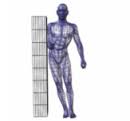 Mobility stretching and movement preparation: rhomboids, mid back, thoracic spineAims to improve posture, increase mobility in your mid and upper back. It will help pull your shoulders back.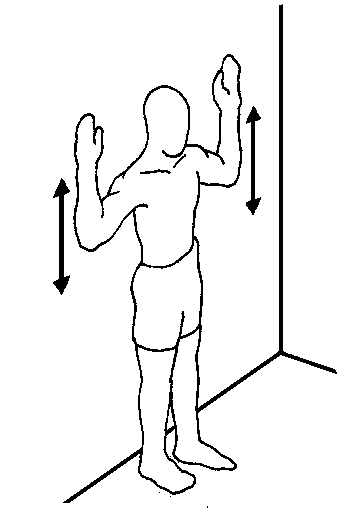 Slowly press your arms over your head. Ensure heels, buttocks, shoulders and head touch the wallThoracic spine and mid back mobility warm upTo reduce tightness in your mid back and increase range of movement in your spine. This will help all your back muscles to be engaged and work more effectively during exercise 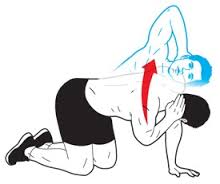 Rhomboids, traps; shoulder joint (rotator cuff); chest (pectoralis major, minor)Anti-spasmYour posture assessment showed forward leaning shoulders and head. This will help activate the back muscles needed to pull your shoulders back. Tight chest muscles will increase their range. Hold 20% strength for 20 sec x 4 x 4 per day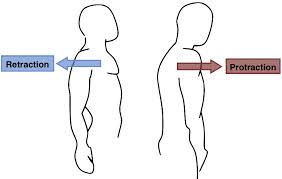 Hamstring activation and dynamic stretch; Lower back; calvesActive straight leg raise (SLR) was an area of concern. Prepare for exercise by actively moving each leg into the SLR position, alternating.Increases mobility in hamstrings, lower back and calves.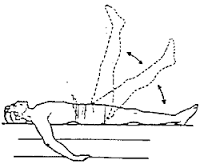 Hamstring and calves mobilityWill help increase range of movement at the ankle, knee and hip joints.  Requires additional balance and strength in standing leg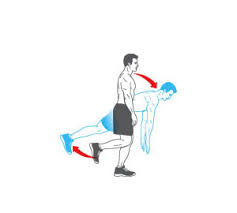 Lower back knee rolls To loosen lower back muscles, activate hip and lumbar joints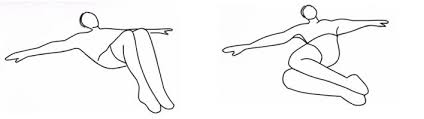 Shoulder rotations with Thera bandHelps increase mobility around the shoulder joint and can help strengthen surrounding muscles.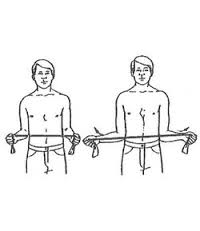 Shallow warm up squatsAssist in mobilising quadriceps; hip flexors; gluts; hamstrings; calves and lower leg muscles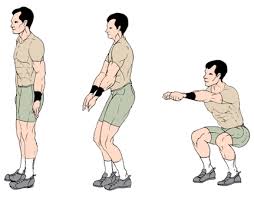 Shallow lunges with rotationMobilisation of hip, knee, ankle joints and major leg muscle groups; mobilisation and coordination of upper and lower body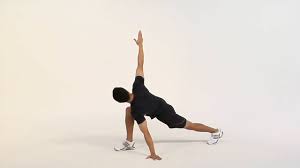 Core activation (abdominals and back)Core warm up and engagement to assist in strengthening, posture and movement improvement.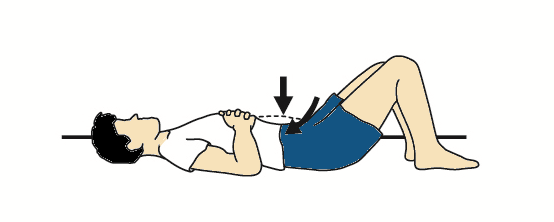 Body and Muscles stretchedReasons why + tipsExample of exerciseGluts, IT band, lower back, chestAn excellent all over body stretch to maintain flexibility in lower back and chest.Aim to keep opposite shoulder on the floor to gain maximum range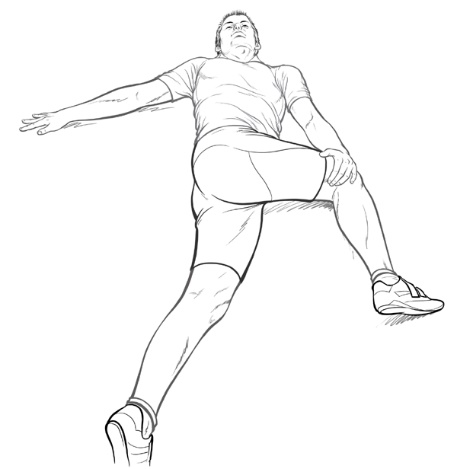 Gluts and lower backThis may be an easier stretch position; aim to keep bottom on floor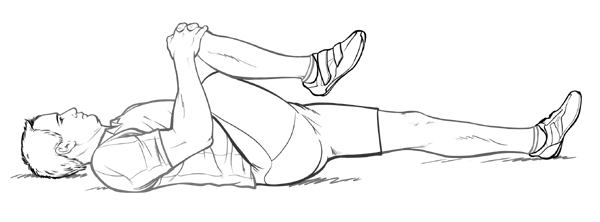 Hamstrings, calves, soleusImportant to increase range of movement and extend your tight hamstrings. Care re locking knee – keep a bend.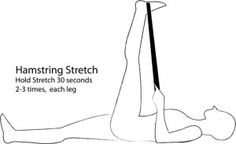 Quads (thigh), hip flexors, knee joint, some lower legStanding quad stretch can be done laying down on side, if preferred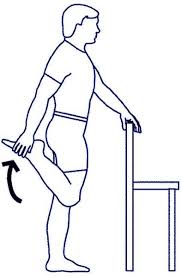 Calf and soleus muscles, Achilles tendonAlthough the warm up exercises include this stretch it is important to regularly maintain muscle lengthening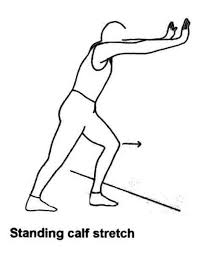 Shoulder muscles including deltoids, triceps, upper back Important to keep range of movement in the shoulder joint to reduce risk of injury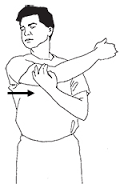 Mid and upper back cat stretchEmphasis on mid and upper back stretch; can also move from side to side to lengthen tight side back muscles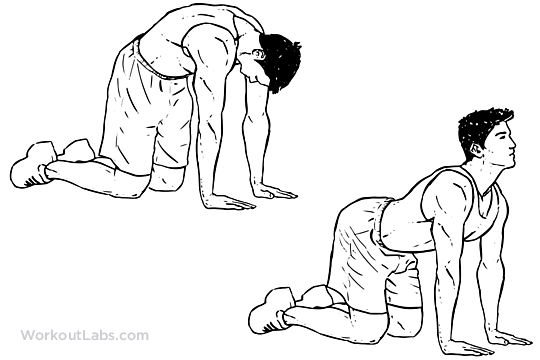 Trapezius (tops of shoulders), neck muscles: scalenes, SCM To create a more effective stretch – try to pull away in the opposite direction with approximately 20% force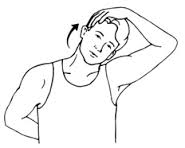 Pec muscles, shoulders, upper armsImportant to keep your chest lengthened to avoid any further pull forward on your shoulders and upper back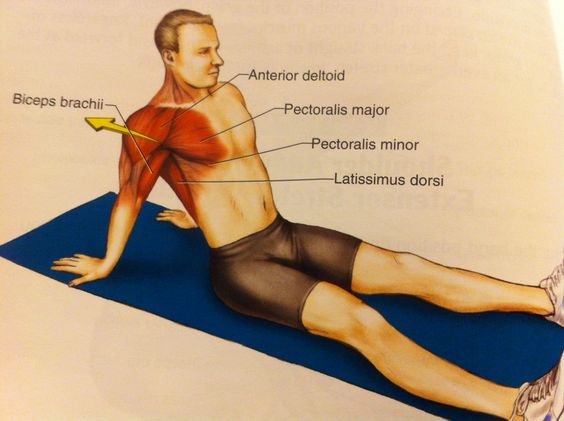 Triceps and front of shoulder joint musclesAim to keep head looking forward and arm straight by side of your head.  Towel or band can be used to stretch between hands.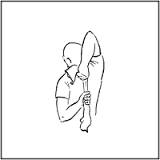 